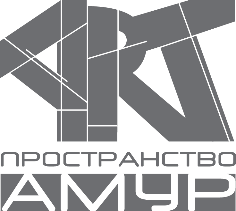 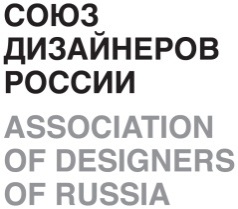 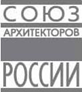 МЕЖДУНАРОДНЫЙ ФЕСТИВАЛЬ «АРТ ПРОСТРАНСТВО АМУР»ПРОФИ 2022IХ ВСЕРОССИЙСКИЙ КОНКУРС ЛУЧШИХ ПРОИЗВЕДЕНИЙ ПО АРХИТЕКТУРЕ И ДИЗАЙНУОРГАНИЗАТОРЫ КОНКУРСА:                          Амурское региональное отделение (АРО) ООО «Союз дизайнеров России»                         Амурская организация Союза архитекторов России                         Амурский государственный университет                         Хэйлузянский Союз дизайнеров (Китай)ВРЕМЯ И МЕСТО ПРОВЕДЕНИЯ:18-24 апреля 2022, г. Благовещенск, Амурская областьРаботы принимаются строго до 4 апреля 2022 г. на электронную почтуprofi-konkurs@yandex.ruСТОИМОСТЬ УЧАСТИЯ: за одну работу 2500 рублей (стоимость включает распечатку, оформление экспозиции 
и аренду помещения) для всех номинаций, кроме «Дизайн-образование»за одну работу 1000 рублей в номинации «Дизайн-образование» НОМИНАЦИИ:Архитектура жилых зданий и комплексов: проекты, постройки;Архитектура общественных зданий и комплексов: проекты, постройки;Архитектура малоэтажных жилых домов: проекты, постройки;Архитектура культовых зданий: проекты, постройки;Реставрация и реконструкция зданий, сооружений и комплексов: проекты, постройки;Архитектурная подсветка: проекты, постройки;Дизайн городской среды: проекты, постройки;Дизайн интерьера: проекты, постройки;Книжный дизайн: иллюстрации;Графический дизайн: брэндинг, фирменный стиль;Графический дизайн: реклама;Арт-дизайн: художественный текстиль;Арт-дизайн: декоративная пластика;Арт-дизайн: художественная ковка; Арт-дизайн: декоративная живопись/графика;Дизайн костюма (сценический костюм): проект, реализация;Дизайн костюма (современный костюм): проект, реализация;Дизайн-образование: методики обучения, монографии, учебники УСЛОВИЯ   УЧАСТИЯ:Конкурс проводится среди профессиональных архитекторов, дизайнеров, декораторов и художников, как отдельных авторов, так и авторских коллективов.Принимаются только электронные версии работ.В конкурсе имеют право принимать участие работы, выполненные или реализованные в России 
и за рубежом в течение 2019-2022 гг.ТРЕБОВАНИЯ К ОФОРМЛЕНИЮ:Электронные версии проекта или работы размером 900х800 мм (горизонтально) с учётом штампа (900х100). Пример прилагается.Работы принимаются в формате JPG с разрешением 200 dpi, CMYK. Для номинации «Дизайн-образование» в формате PDF. Не принимаются форматы PSD и TIFF. Заявка на участие в конкурсе (Приложение 1).Краткая аннотация проекта или работы с указанием полной информации об авторе (авторах), студии, учебном заведении и т.п. Текстовой файл в формате Microsoft Word 2007 (2010) - по желанию.КРИТЕРИИ ОЦЕНКИ РАБОТ:Оригинальность и новизна дизайнерских и конструктивных решений объекта;Функциональные, эргономические и экологические качества; Высокие потребительские качества и конкурентная способность;Использование инновационных материалов и технологий; Образность и эстетическая выразительность проектного решения.ЖЮРИ КОНКУРСА Жюри назначается организаторами фестиваля из представителей региональных отделений Союза Архитекторов России и Союза Дизайнеров России. Член жюри, представляющий конкурсную работу, не участвует в принятии решений в данной номинации.НАГРАЖДЕНИЕ:Определение победителей Конкурса происходит на основе конкурсного соревнования. В номинациях присуждаются дипломы участника, I, II, III степени. Итоги конкурса будут представлены на сайте фестиваля.КООРДИНАТОРЫ КОНКУРСА:РЕКВИЗИТЫ ДЛЯ ОПЛАТЫ: ИП Санатова Светлана ВиленовнаИНН 280103200600Телефон: 8 (914) 567 19 42E-mail: sanatova@mail.ru Р/с 40802810003000003566	К/с Дальневосточный банк ПАО "Сбербанк России" г. Хабаровск	БИК 040813608		Назначение платежа: участие в конкурсе ПРОФИ-2022	Приложение 1МЕЖДУНАРОДНЫЙ ФЕСТИВАЛЬ «АРТ ПРОСТРАНСТВО АМУР»ПРОФИ 2022IХ ВСЕРОССИЙСКИЙ КОНКУРС ЛУЧШИХ ПРОИЗВЕДЕНИЙ ПО АРХИТЕКТУРЕ И ДИЗАЙНУЗАЯВКА НА УЧАСТИЕ ВАЖНОПросьба заполнить заявку и выслать в оргкомитет конкурса вместе с работами до 4 апреля 2022 г.Санатова Светлана ВиленовнаПредседатель правления 
АРО ООО «Союз дизайнеров России»profi-konkurs@yandex.rusanatova@mail.ruТел. +7 (914) 567 19 42Ищенко Тамара Михайловна Председатель правления АО Союза Архитекторов России,Почетный Архитектор России,Директор ТАМ «Градо»Тел. 8 (4162) 49 11 45      +7 (914) 538 75 72Фамилия Имя Отчество автора (название коллектива)Руководитель проектаАдрес участникаКонтактный телефон и e-mailНоминацияПроект или постройка (реализация)Название проектаГод создания